Разработать фрагмент урока по ознакомлению с новым вычислительным приемом вида 36 : 3,  36 : 2(приемом внетабличного деления двузначного неразрядного числа на однозначное).Выполнила: Михайлова И.Р.Программа по математике: УМК «Школа России», (М.И. Моро и др.).Класс: 3.Тема фрагмента урока: урок по ознакомлению с новым вычислительным приемом вида 36 : 3,  36 : 2Цель фрагмента урока: познакомить с новым вычислительным приемом вида 36 : 3,  36 : 2; научиться выполнять деление некруглого двузначного числа на однозначное.Оборудование: учебник, рабочая тетрадь, карточки с индивидуальным заданием.Ход урокаДеятельность учителяДеятельность учащихся1. Этап подготовки к ознакомлению с вычислительным приемом.- Каждый ученик получит карточку с заданием. Вам надо будет решить примеры. Затем вы должны будете угадать ключевое слово. Кто первый выполнит задание, тот победил.КЛЮЧ:2. Этап ознакомления с новым вычислительным приемом.- Посмотрите на доску. Здесь записаны три примера: 6 : 3,   30 : 3,   36 : 3Решите эти примеры.- Какой пример вызвал затруднение?- Чем последний пример отличается от предыдущего?- Значит, какой новый случай деления нам встретился?- Следовательно, цель урока: научиться выполнять деление некруглого двузначного числа на однозначное.- Посмотрите на решение примера:36 : 3 = (30 + 6) : 3 = 30 : 3 + 6 : 3 = 10 + 2 = 12- Как нужно рассуждать при решении данного примера?- Вычисли с устным объяснением:69 : 3 = (60 + 9) : 3 = 60 : 3 + 9 : 3 = 20 + 3 = 23- Вычисли с устным объяснением:36 : 2 = - В данном случае мы заменяем двузначное число суммой удобных слагаемых.36 : 2 = (20 + 16) : 2 = 20 : 2 + 16 : 2 = 10 + 8 = 18.- Составим алгоритм решения примеров и запишем в тетрадь.3. Этап закрепления нового вычислительного приема.- Решите примеры с подробным объяснением, используя алгоритм, который вы записали. Выполните подробную запись.28 : 2, 52 : 4          - Решите примеры с кратким объяснением, без подробной записи. 84 : 4, 45 : 3- Откройте учебники на стр. 15 и выполните задание № 2 ( 1-й и 3-й столбики).- Решите самостоятельно примеры четвертого столбика.- Проверим, как вы решили примеры. У кого допущены ошибки? Как нужно было правильно решать?- Дети работают индивидуально на карточках.КЛЮЧ:- Дети работают устно.- Последний 36 : 3.- Там делимое двузначное некруглое число, мы не умеем решать такие примеры.- Деление некруглого двузначного числа на однозначное.- Нужно заменить двузначное число суммой разрядных слагаемых, а затем воспользоваться свойством деления суммы на число.- Ученик работает у доски: заменю число 69 суммой разрядных слагаемых 60 и 9. Делю первое слагаемое 60 на 3, делю второе слагаемое 9 на 3. Результаты сложу: 20 плюс 3 равно 23.- Ученик работает у доски: заменю число 36 суммой удобных слагаемых 20 и 16. Делю первое слагаемое 20 на 2, делю второе слагаемое 16 на 2. Результаты сложу: 10 плюс 8 равно 18.- Дети работают в микрогруппах.Заменю двузначное число суммой разрядных или удобных слагаемых.Разделю первое слагаемое на число.Разделю второе слагаемое на число.Результаты сложу.- Дети работают в тетрадях. Несколько учеников работают у доски.Запись: 28 : 2 = (20 + 8 ) : 2 = 20 : 2 + 8 : 2 = 10 + 4 = 14Рассуждение: 28 : 2. Заменю 28 суммой чисел 20 и 8. Получилось выражение: сумму чисел 20 и 8 разделить на 2. Вычисляю: 20 делю на 2, получится 10; 8 делю на 2, получится 4. К 10 прибавляю 4, получится 14. Запись: 52 : 4 = (40 + 12 ) : 4 = 40 : 4 + 12 : 4 = 10 + 3 = 13Рассуждение: 52 : 4. Заменю 52 суммой чисел 40 и 12. Получилось выражение: сумму чисел 40 и 12 разделить на 4. Вычисляю: 40 делю на 4, получится 10; 12 делю на 4, получится 3. К 10 прибавляю 3, получится 13. - Дети работают в тетрадях. Несколько учеников работают у доски.Запись: 84 : 4 = 41Рассуждение: 80 разделить на 4 получится 40, 4 разделить на 4 получится 1, к 40 прибавить 1 получится 41.Запись: 45 : 3 = 15Рассуждение: 30 разделить на 3 получится 10, 15 разделить на 3 получится 5, к 10 прибавить 5 получится 15.- Работа в парах. Объясняйте друг другу по очереди, как нужно решать примеры.- Дети работают самостоятельно.- Обсуждение решения примеров.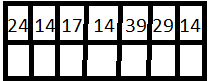 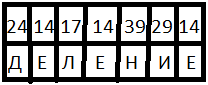 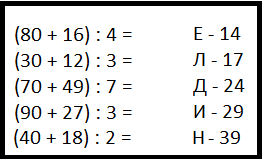 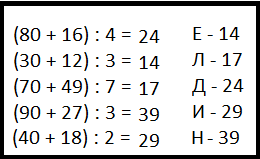 